RW 6: pen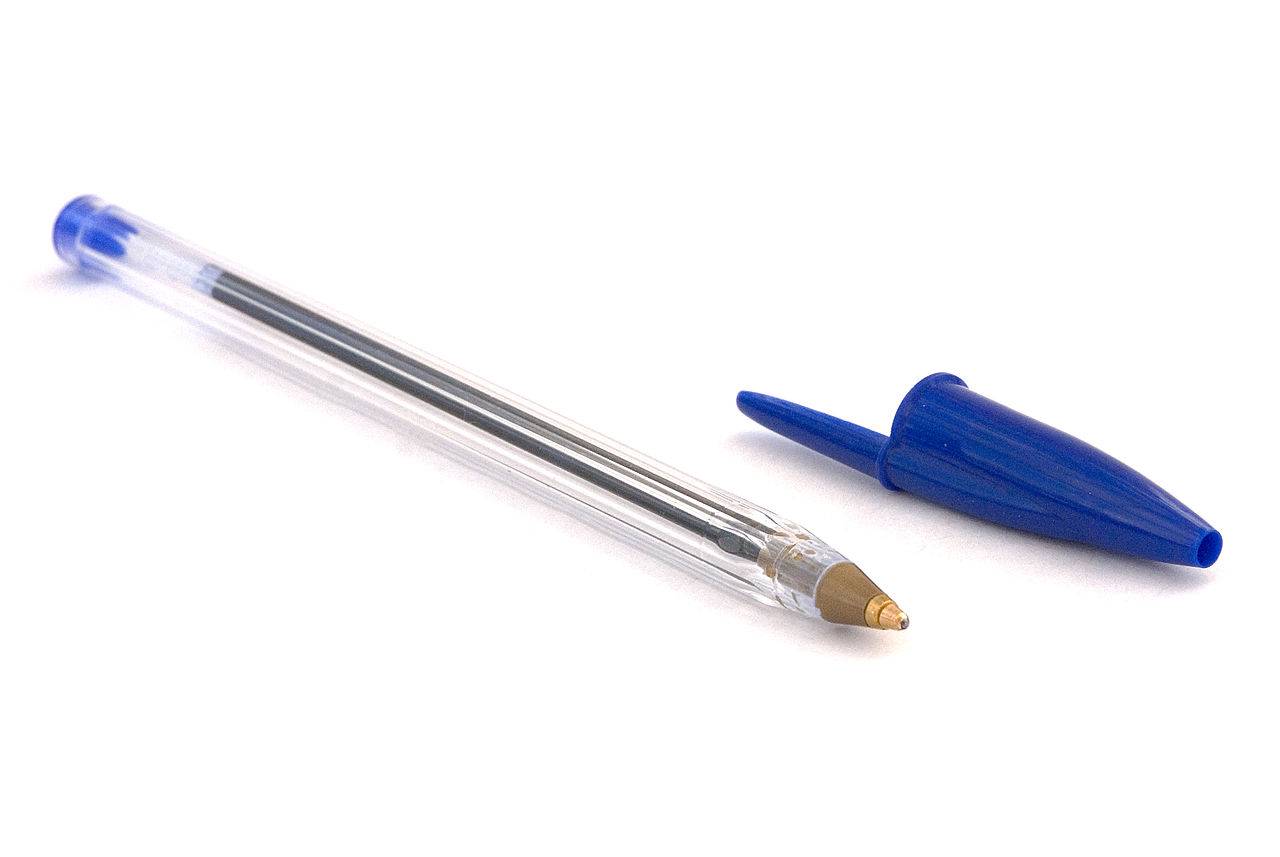 pen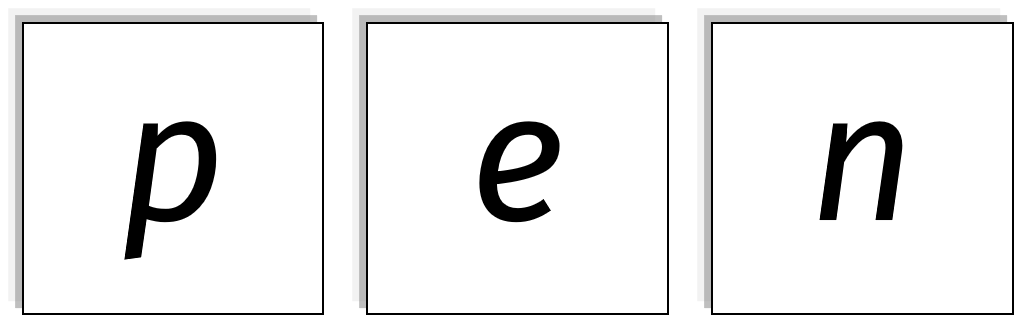 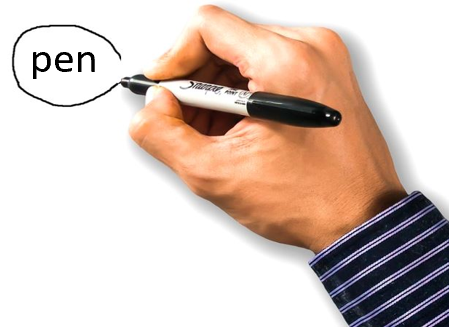 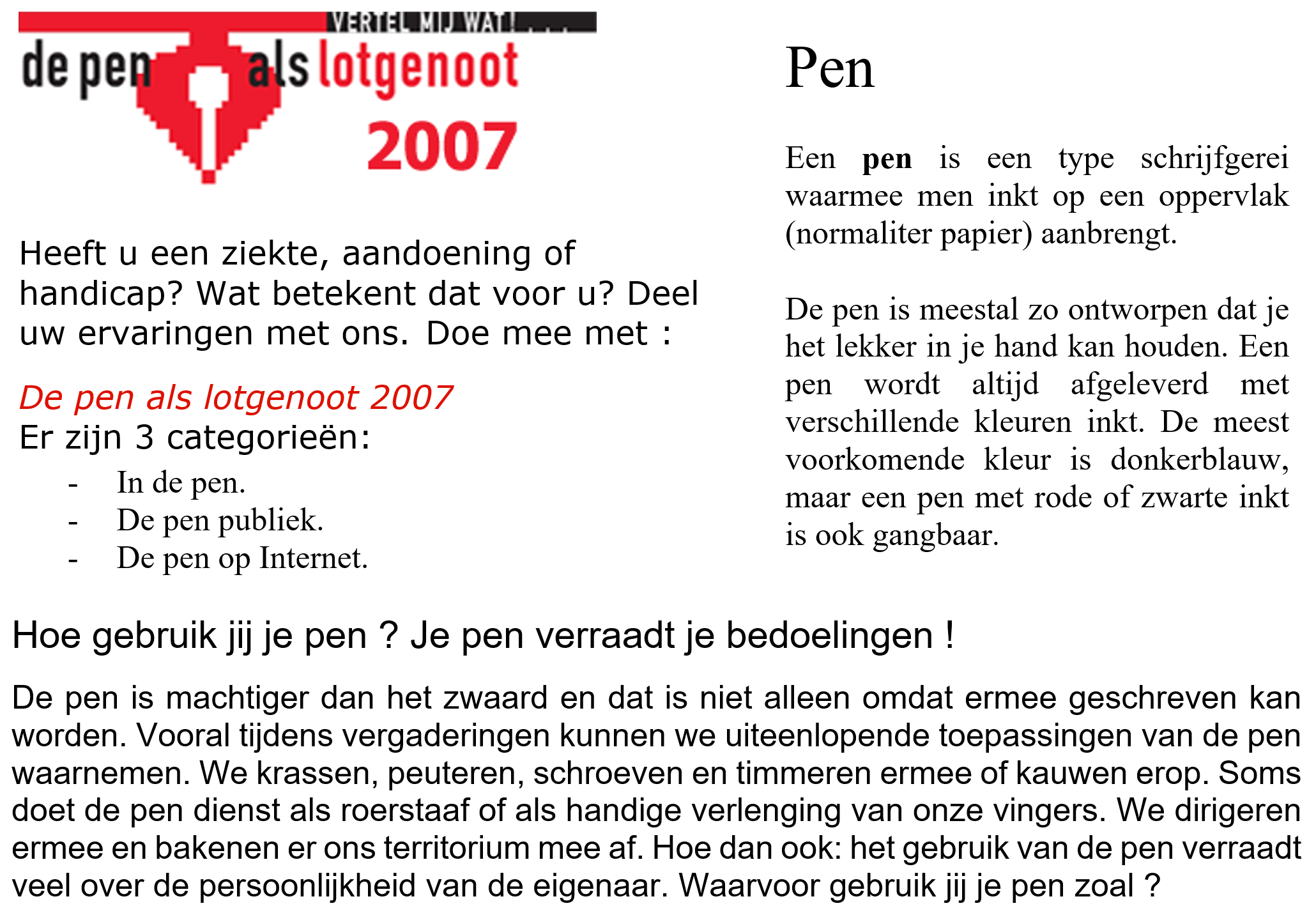 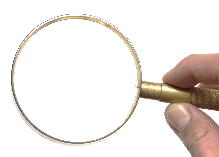 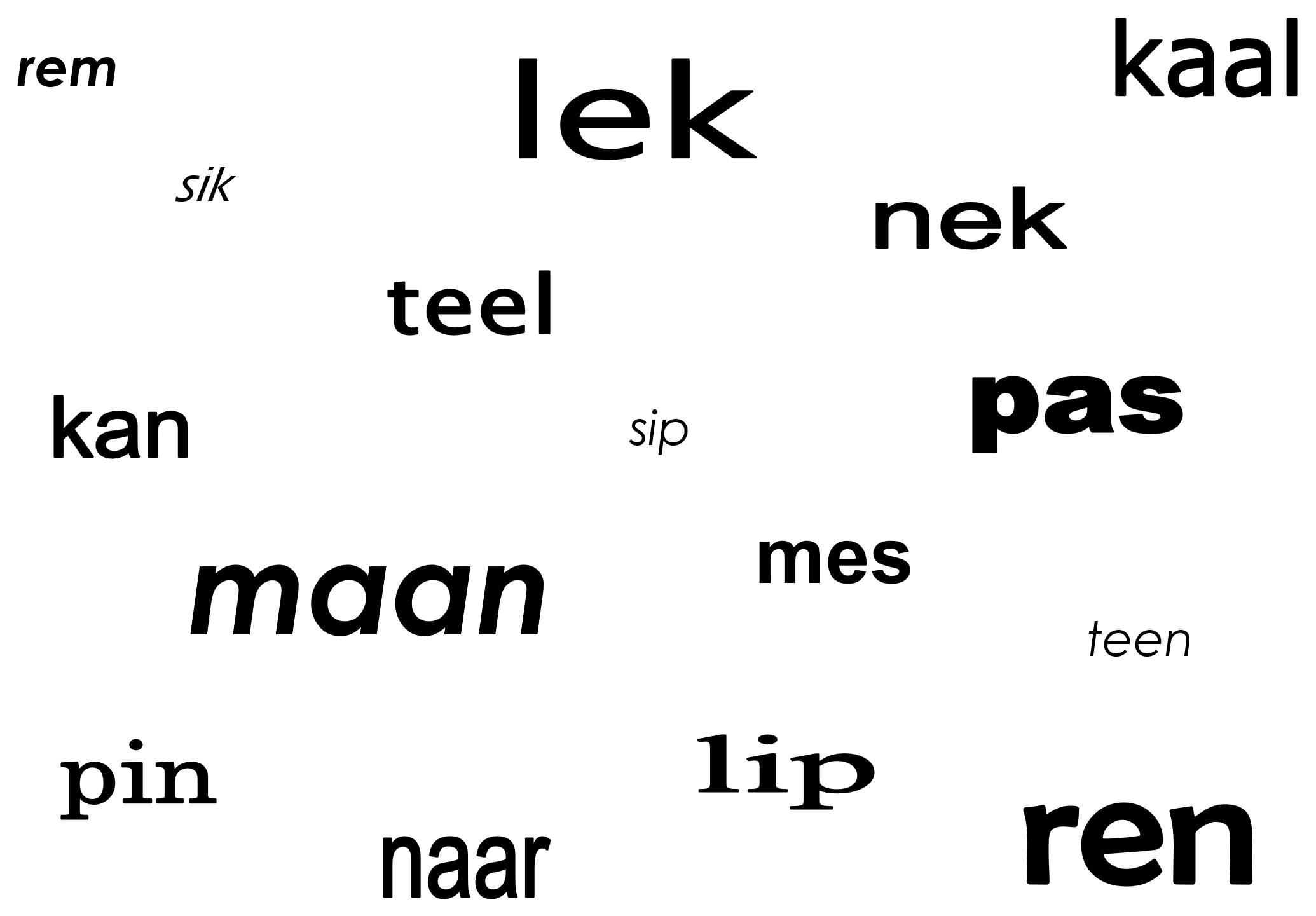 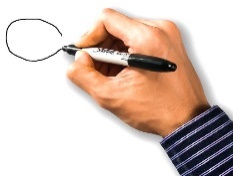 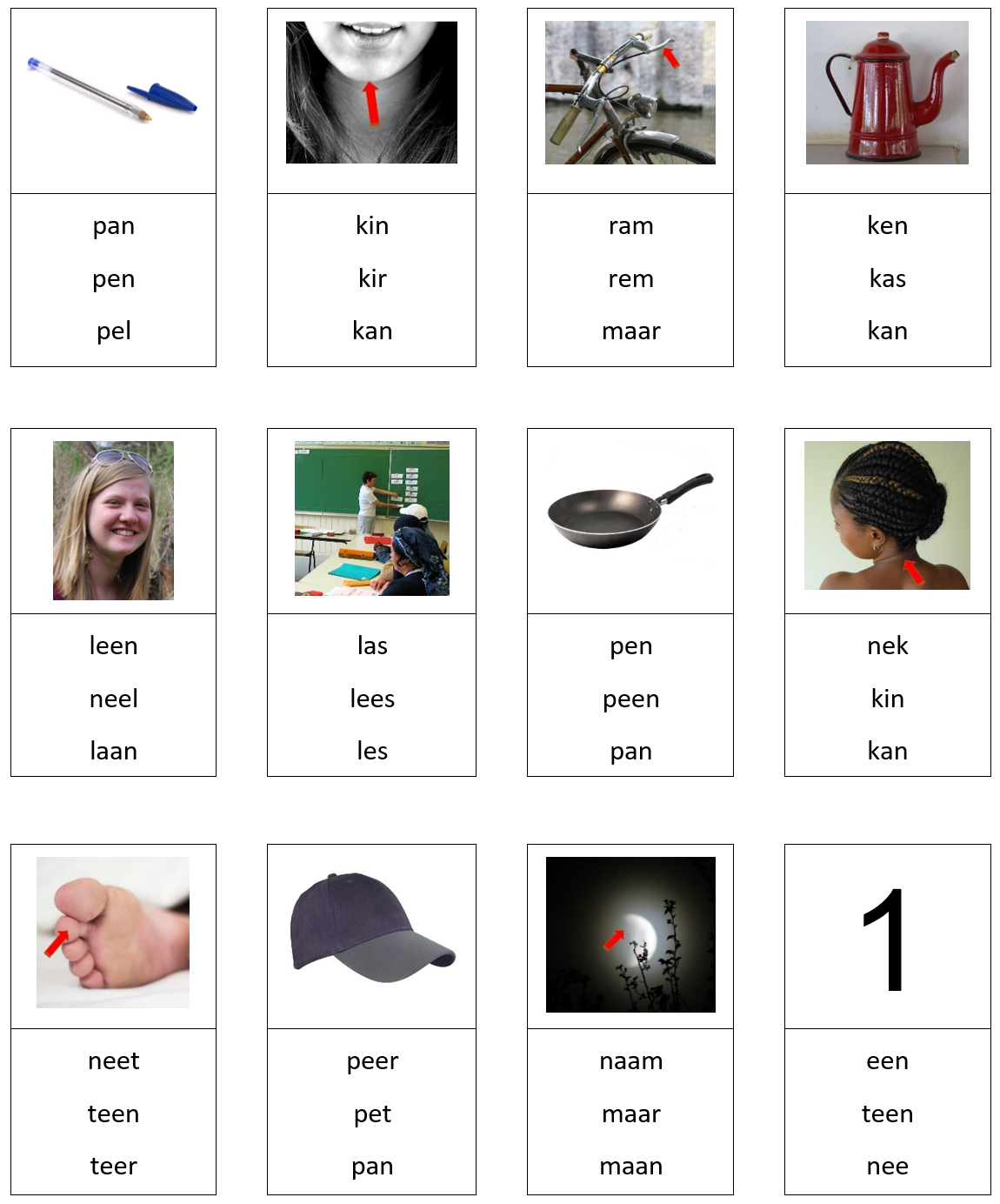 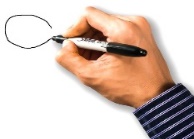 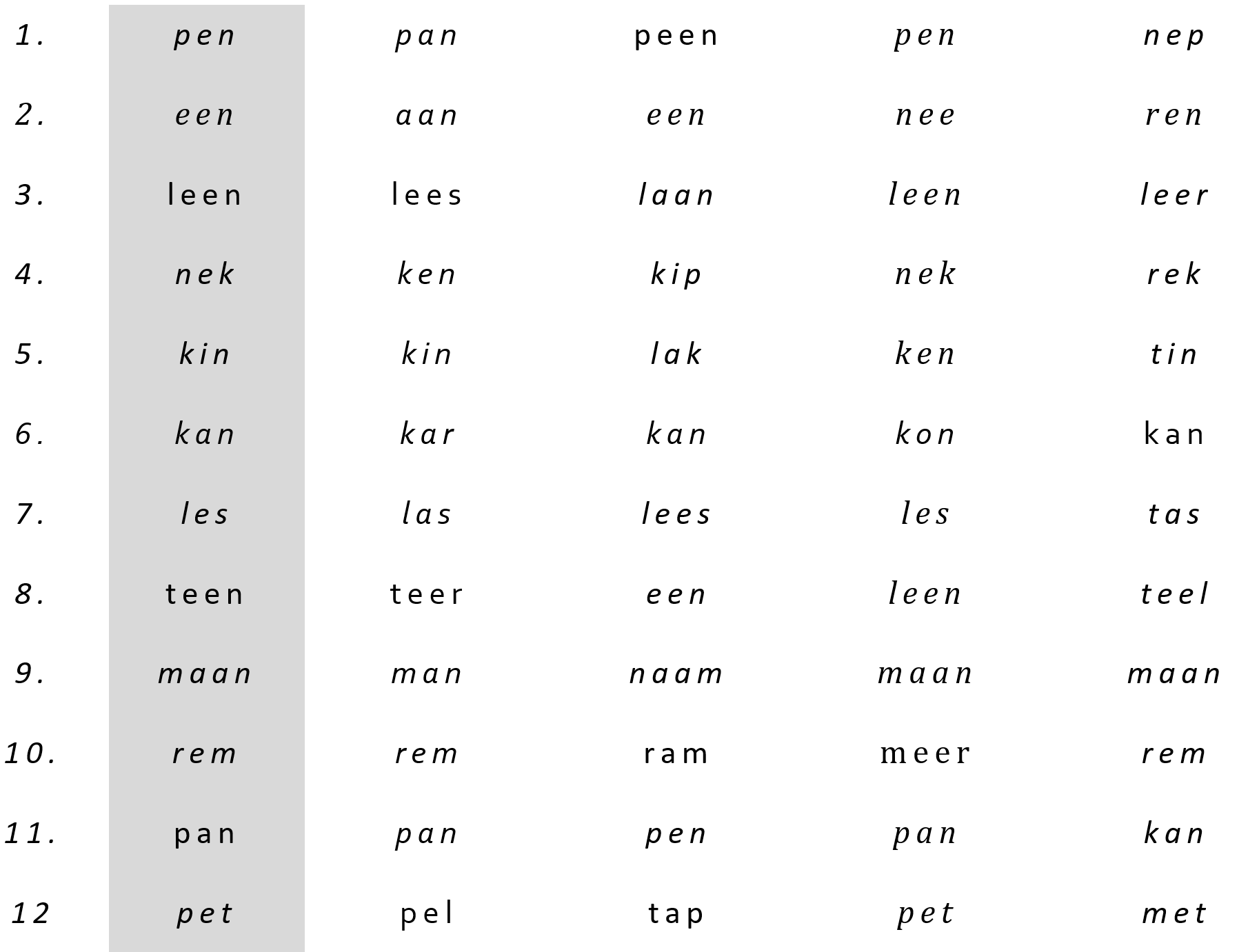 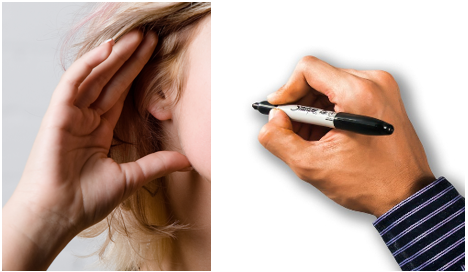 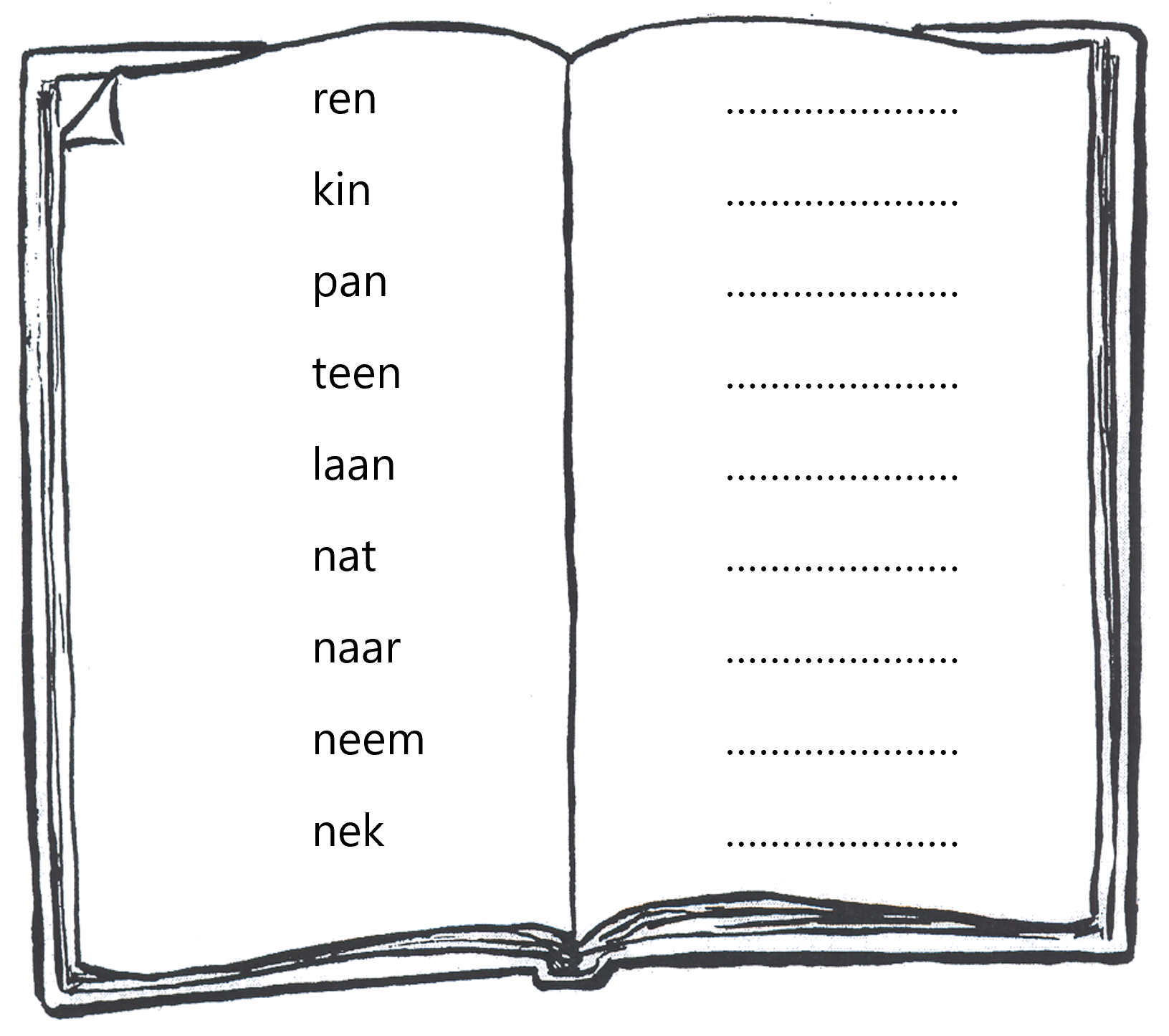 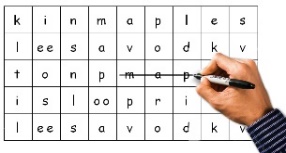 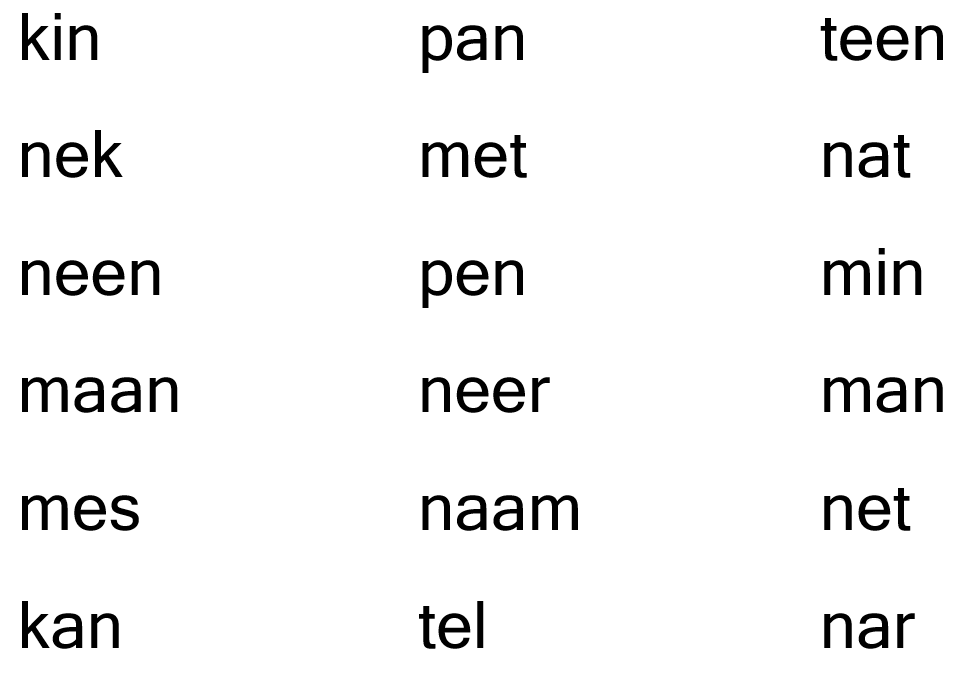 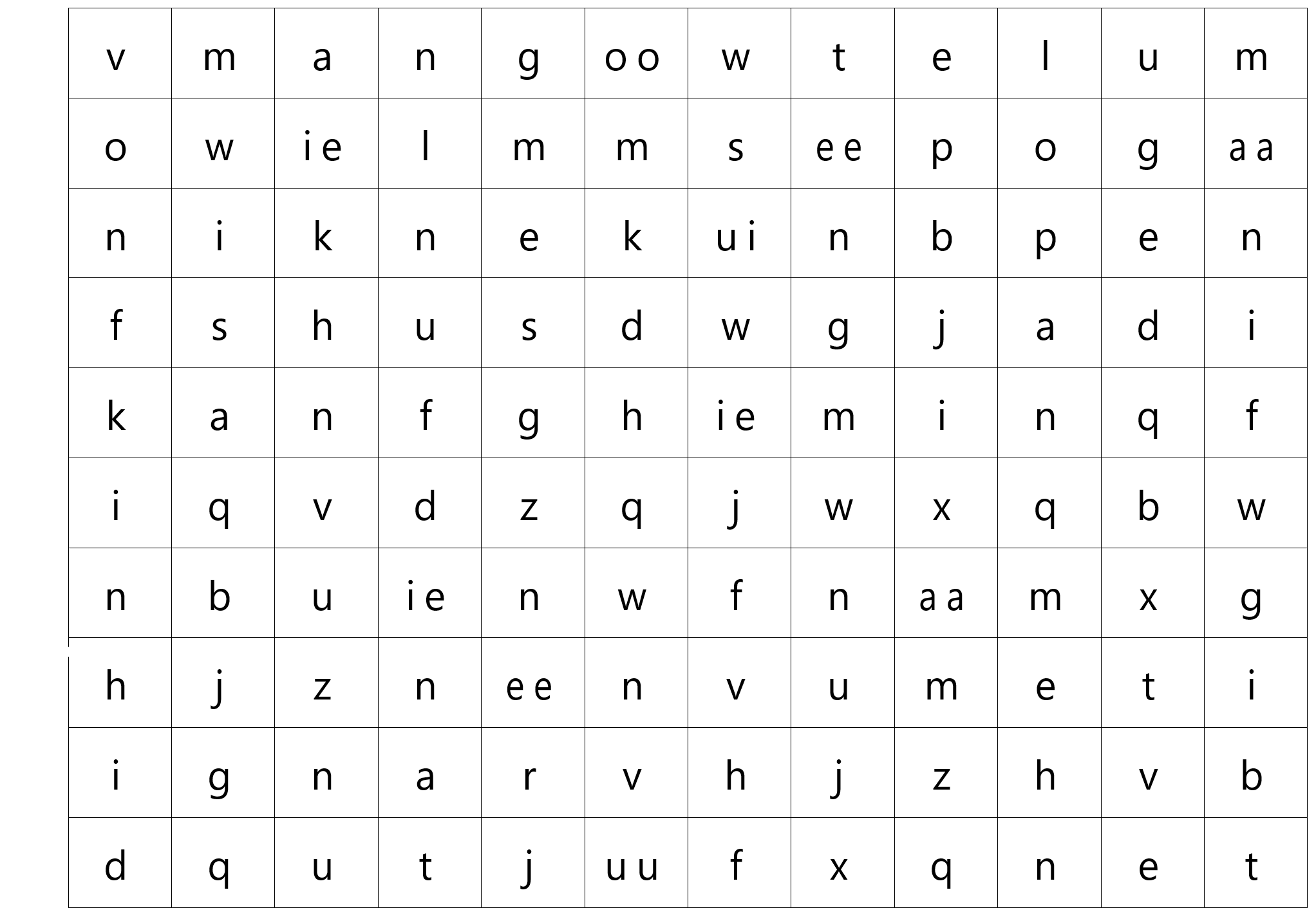 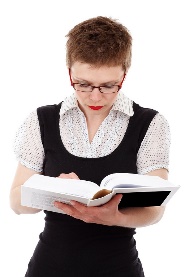 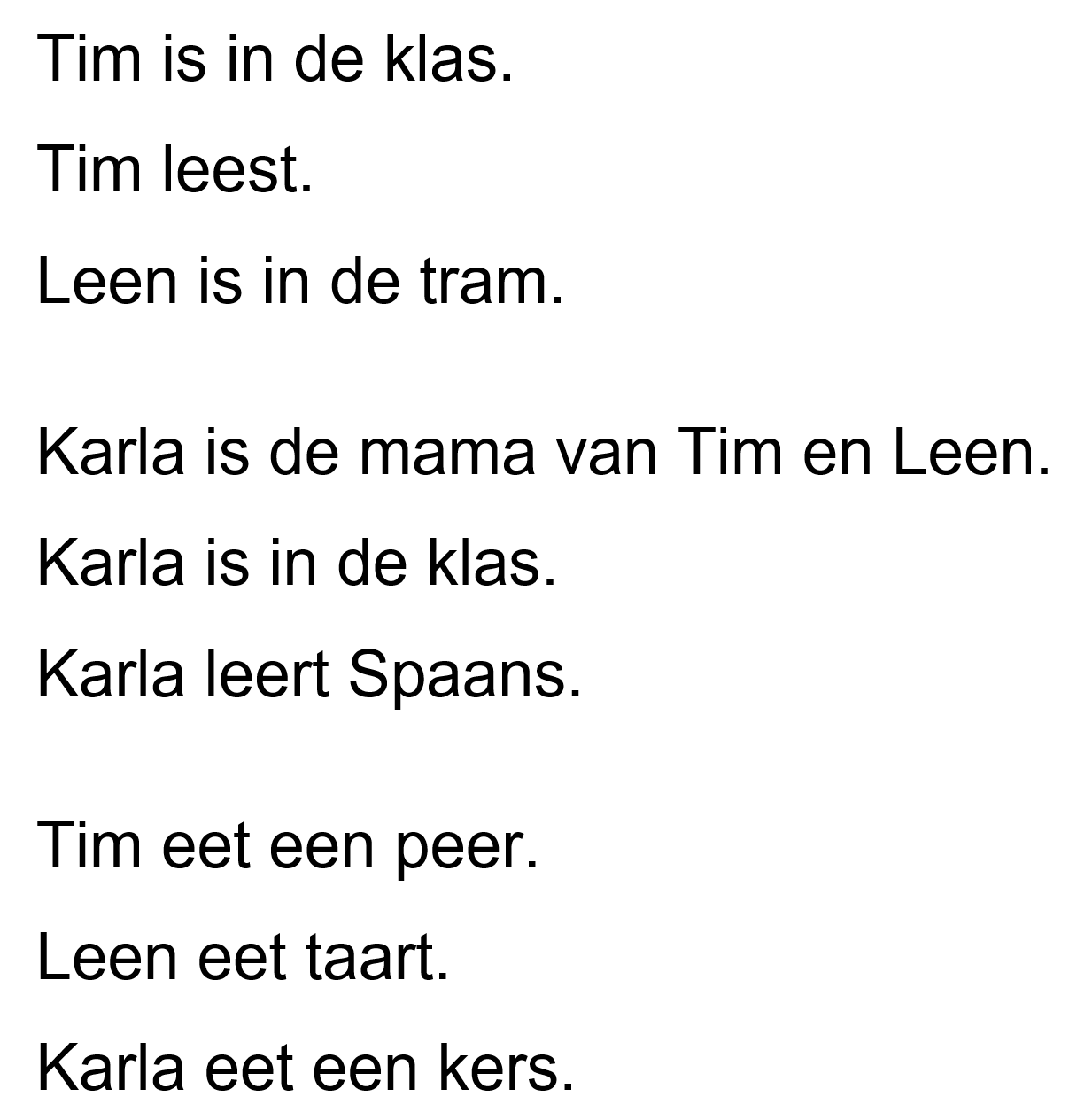 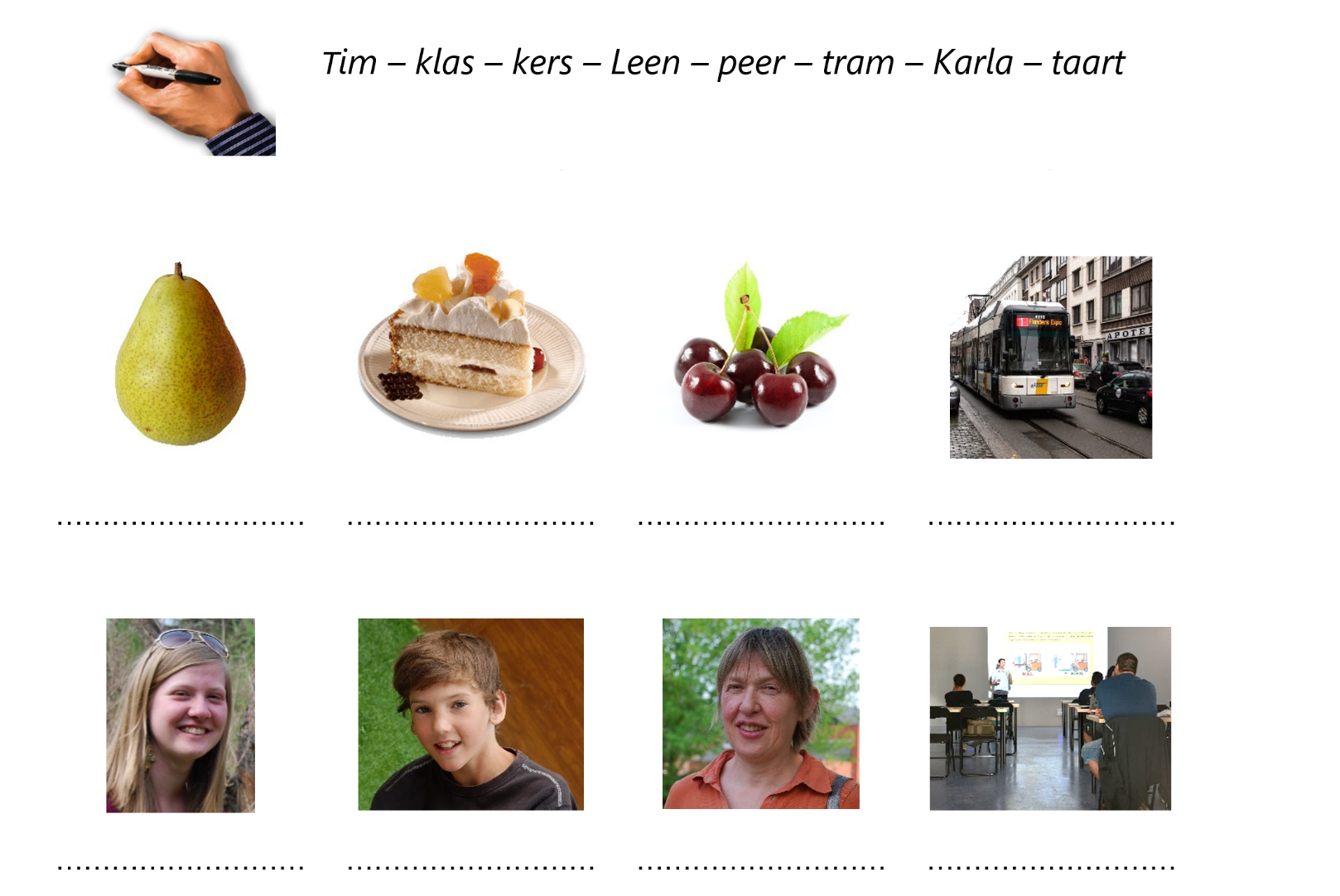 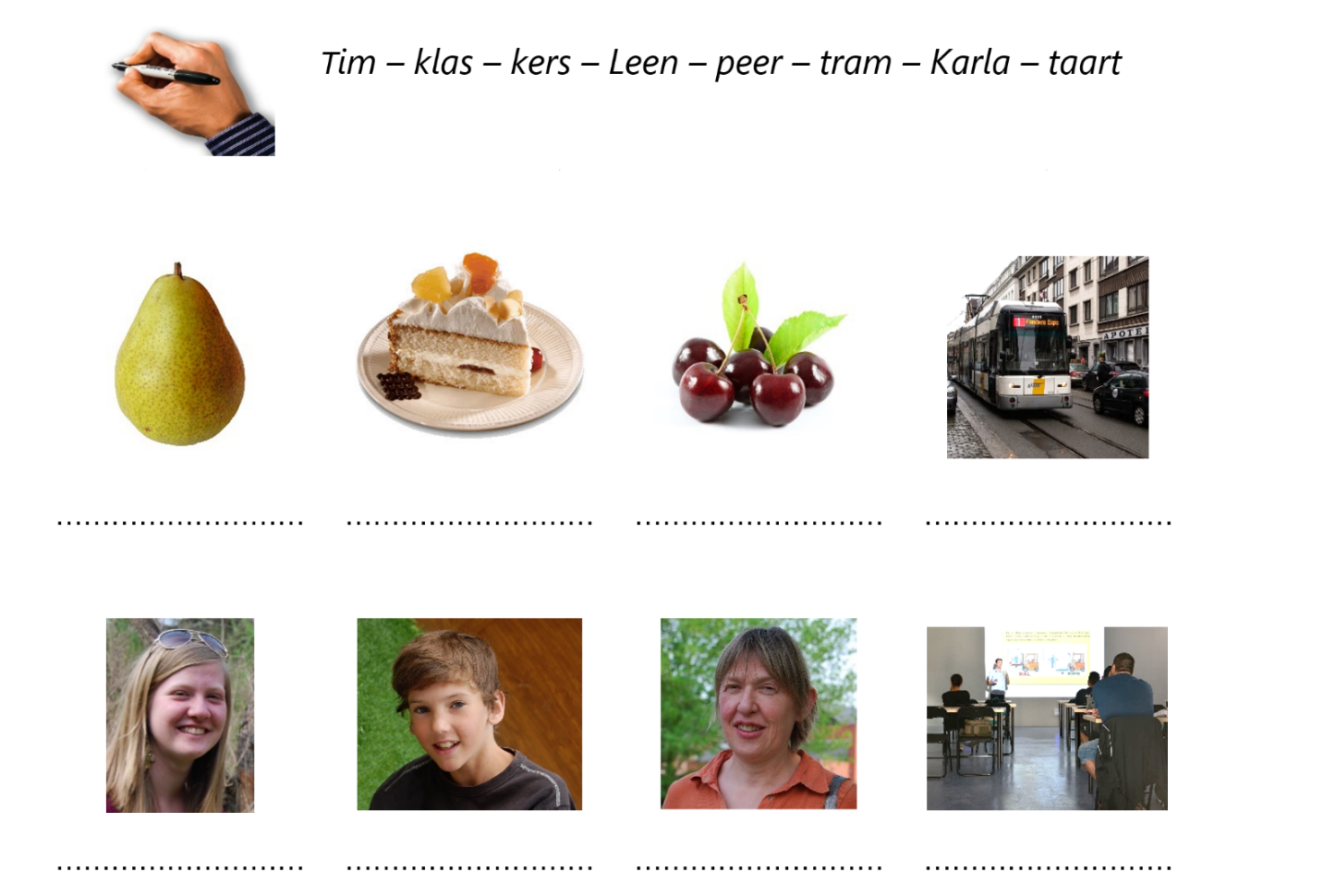 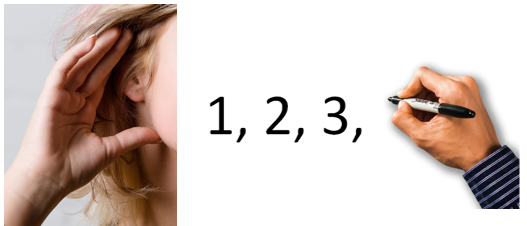 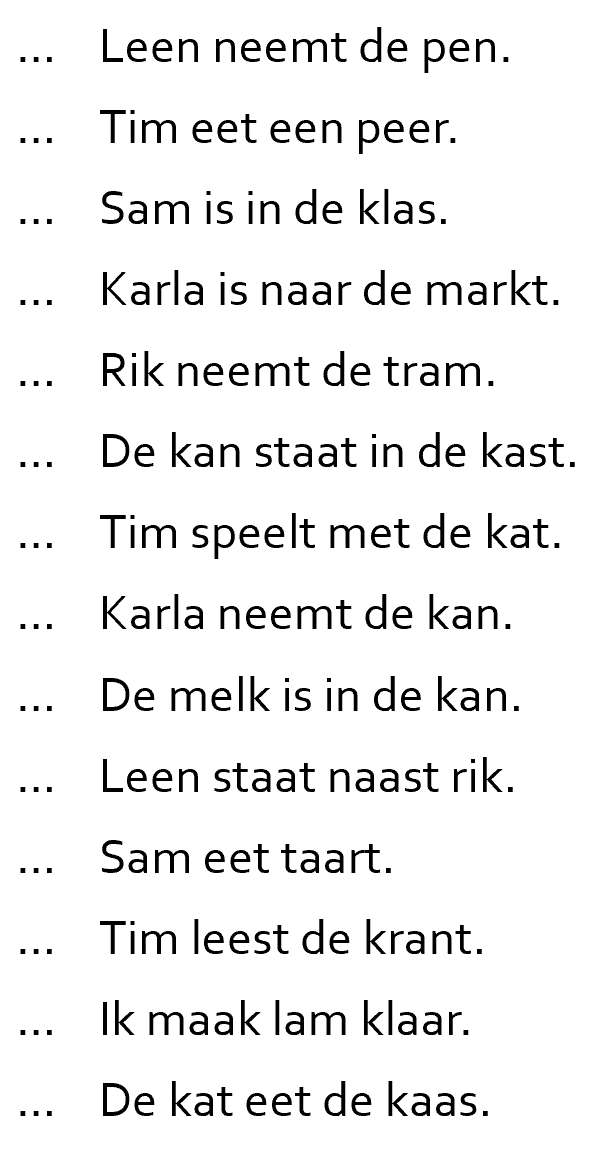 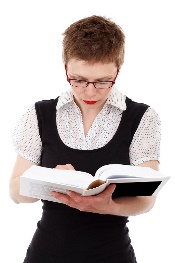 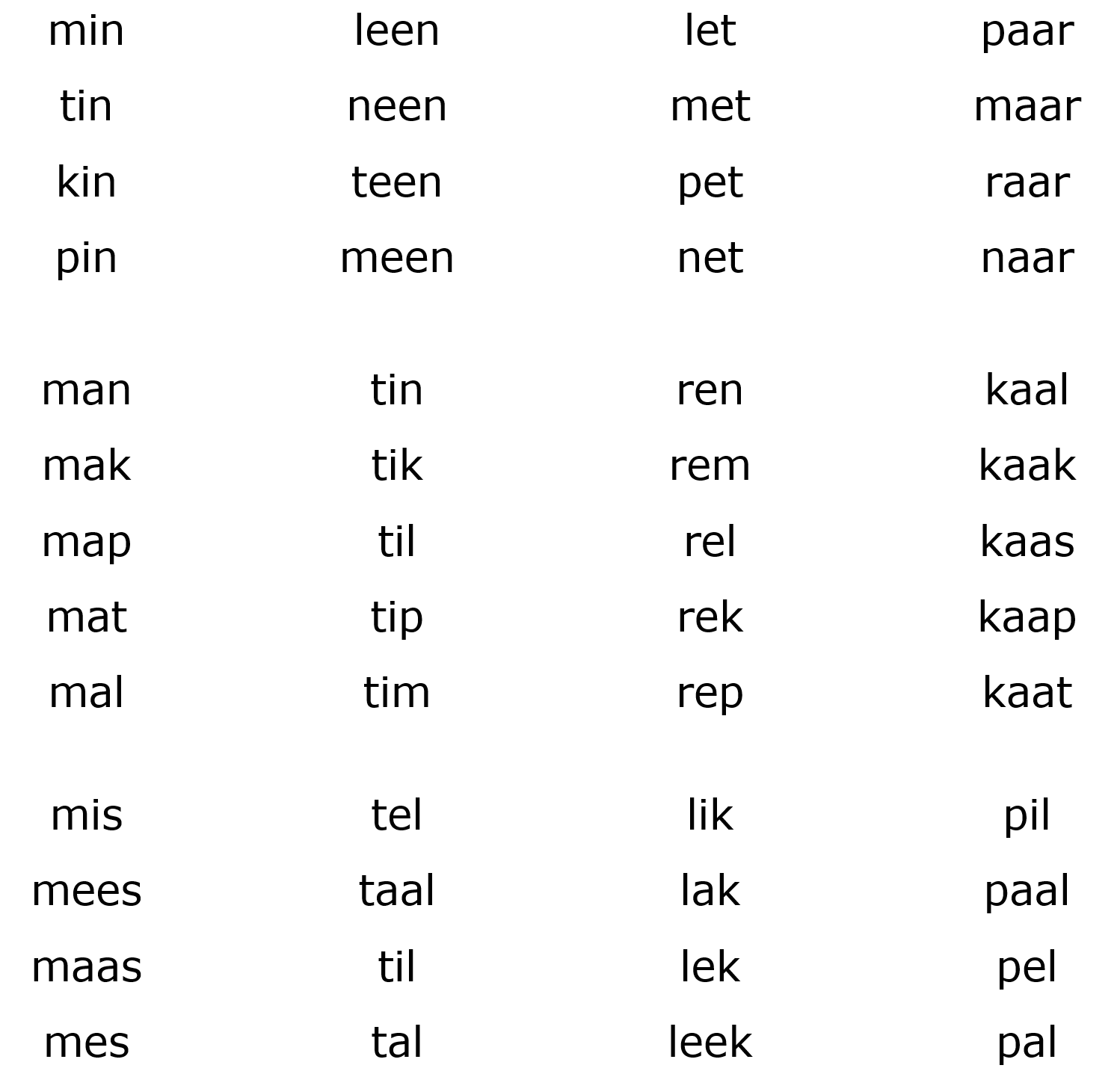 